                         ДОУ Детский сад «Сказка» г. Игарка»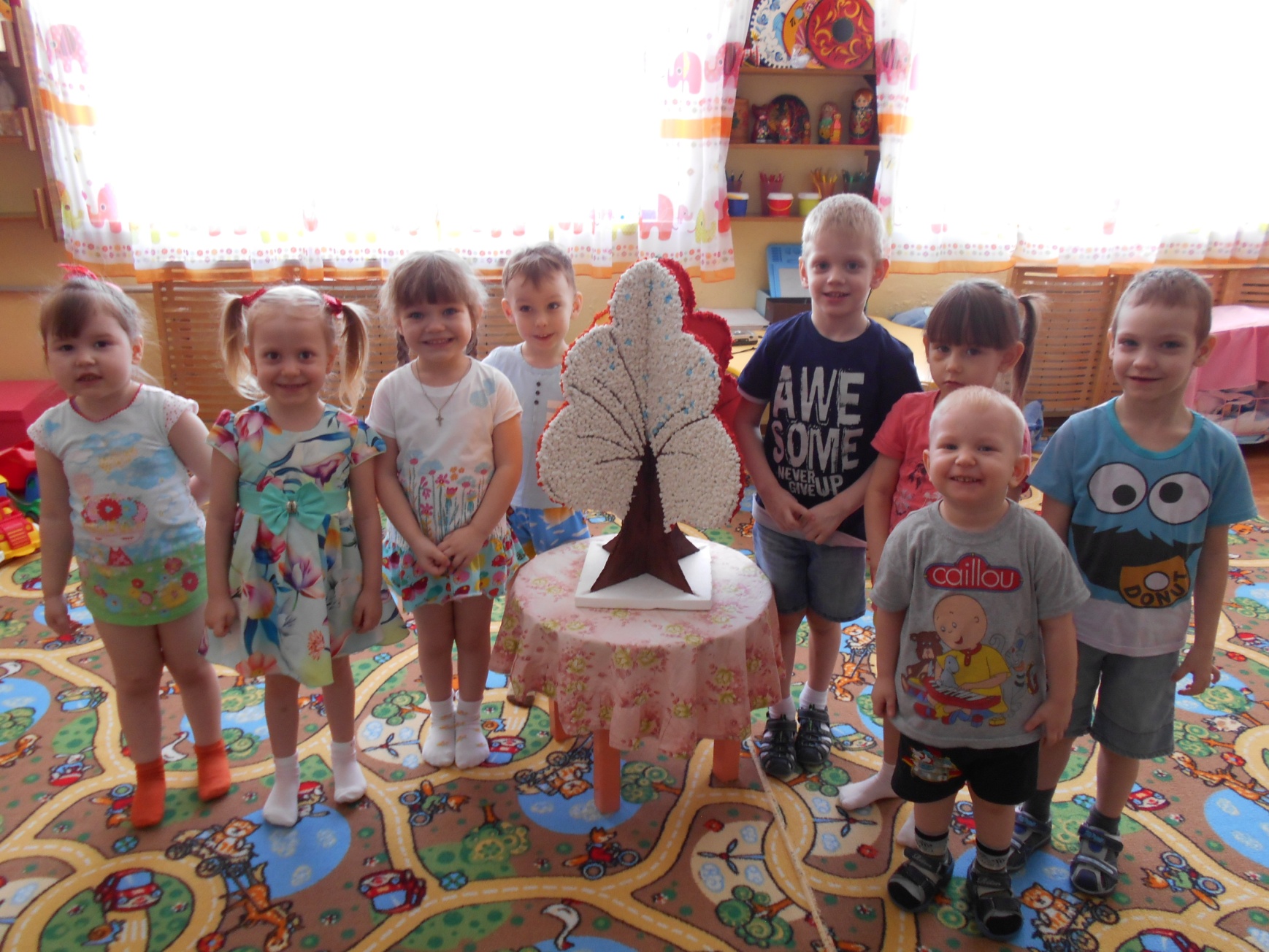 2018 г.г. ИгаркаАннотацияОписание: Данный дидактический макет состоит, из четырех  сторон, которые  соответствуют, определенному времени года. Основой для макета послужила картонная коробка. Каждая сторона  наделена приметами времени года. К макету имеется дополнительный дидактический, раздаточный, наглядный, игровой материал. Макет «Времена года» может быть использован в следующих образовательных областях: - социально-коммуникативное развитие, - познавательное развитие, - речевое развитие, - художественно-эстетическое развитие.    Количество игроков не ограниченно, можно играть как одному ребенку, так и коллективу детей.  Одной из основных задач в формировании у дошкольников временных понятий является: дать знания о цикличности, периодичности и последовательности смены времен года. Поэтому детям необходимо объяснить неизменность годовой схемы: «весна – лето – осень - зима» и этот макет будет полезен для детей всего дошкольного возраста (с 1,5 до 7 лет), так же для педагогов и родителей.                       СодержаниеВведение………………………………………………………………..……3Основная часть…………………................................................................4Теоретическая часть…………………………………………..………...4Практическая часть……………………………..………………..……...8Беседы……………………………………………………………….8Дидактические игры……………………………………………….132.3 Консультации для родителей ……………………………….……16Заключение…………………………………………………...………….…31Список используемых источников …………………………….……..…32Приложение……………………………………………………………… 33                          Введение       АктуальностьСовременный детский сад – это  место, где ребёнок получает первоначальный опыт коммуникативных навыков взаимодействия с взрослыми и сверстниками. С введением ФГОС ДО одним из важных условий является правильная организация развивающей предметно-пространственной среды.Развивающая предметно-пространственная среда – это   система, обеспечивающая полноценное развитие детской деятельности и личности ребенка. Развивающим потенциалом должны обладать не только предметы среды, но и само пространство должно нести развивающую функцию. И под пространством понимается не только пространство группы, пространство всего детского сада.Одной из основных задач при ознакомлении дошкольников с временными понятиями является формирование знаний о последовательности смены времен года.  Дети должны понять и запомнить последовательность смены времён года.Мы  думаем  в настоящее время, нет в дошкольном образовании педагога, который бы не обращался в изучении времён года к пособию «Дерево». Исполняются такие пособия разного размера, из различных материалов и прекрасно работают, как наглядный материал. Мы  не являемся  исключением и хотим  предложить свой вариант использования такого пособия.Основная часть   Цель данного пособия: формирование  у детей дошкольного возраста представлений о сезонных изменениях в природе, о временах года.   Задачи:   Обучающие:  формировать знания об особенностях времен года, их основных признаках, сменяемости, периодичности и цикличности;  закрепить умения сравнивать, находить сходства и различия; формировать навык составления творческого рассказа о сезонных изменениях природных явлений, животных, птицах и т.д.    Развивающие:  расширять кругозор, развивать речь, внимание, память, наглядно - образное и словесно-логическое мышление, воображение, сенсорное восприятие, мелкую моторику;  стимулировать творческую активность детей.     Воспитательные:  воспитывать интерес, любовь и бережное отношение к природе;  воспитывать у детей эмоциональное, положительное отношение к природе, умение видеть прекрасное в разном времени года. Теоретическая часть.Пособие «Времена года» многофункциональное, мобильное и очень легкое в использовании. Используются различные варианты игровых заданий и упражнений с учетом возрастных и индивидуальных особенностей детей. Ознакомившись с играми и усвоив их правила, дети могут под руководством педагога проводить игры и вне занятия.Пособие представлено в виде дерева. Дерево изготовлено из картона. Состоит из четырех частей, которые обклеены цветной бумагой  и соответствуют 4-м временам года, соответствующей цветовой гамме. Каждый сектор – самостоятельная дидактическая игра для индивидуальной работы с ребенком. Сектор весна представлен в виде весенних цветов и птиц и скворечников изготовленных при помощи цветной бумаги. Сектор лето в виде фруктов изготовленных из цветной бумаги. Сектор осень в виде листьев, птиц из цветной бумаги. А зима в виде снежинок, снегирей и синичек, кормушки изготовленных из бумаги. Каждое время года разделено на три цветовые гаммы, цвет обозначает один из месяцев определенного времени года.Нижняя часть дерева задекорирована материалом, расцветка которого соответствует времени года. К пособию прилагаются тематические картинки с признаками времен года. Пособие может обновляться новыми экспонатами: куклами в сезонных одеждах, фигурками животных, а так же сезонными атрибутами для использовании в различной игровой и занимательной деятельности.   Простота конструкции позволяет использовать пособие в разных видах организованной деятельности, как с подгруппой детей, так и индивидуально.Дидактическое пособие  «Времена года» — это совокупность дидактической и словесной игры, оно охватывает многообразие различных игр, и имеет наглядность. Дидактическая игра, основанная на использовании данного пособия, может включать в себя:- ознакомление с сезонными явлениями и изменениями в живой и неживой природе;- расширение и обогащение словаря детей: название птиц, цветов, бабочек и т.д.;- ориентирование в пространстве: вверху - внизу, справа – слева;- ознакомление детей с цветом, формой, величиной:- формирование элементарных математических представлений – различие понятий много, один, по  одному, ни одного; сравнение равных и неравных групп предметов и т. д.Николаева С. Н. отмечает, что в жизни детей дошкольного возраста игра является ведущей деятельностью. Она подчеркивает, что усвоение знаний о природе при помощи игры, вызывающей переживания, не может не оказать влияния на формирование у них бережного отношения к объектам растительного и животного мира. А экологические знания, вызывающие эмоциональную реакцию у детей, войдут в их самостоятельную игру, станут ее содержанием, будут лучше восприняты, чем знания, воздействие которых затрагивает лишь интеллектуальную сферу.Словесные игры проводятся с целью закрепления знаний о функциях и действиях тех или иных предметов, обобщения и систематизации знаний. Эти игры развивают внимание, сообразительность, быстроту реакции, связную речь. В младших группах на первом этапе воспитатель проигрывает игру вместе с детьми. По ходу игры он сообщает одно правило и тут же его реализует. При повторной игре сообщает дополнительные правила. На втором этапе воспитатель выключается из активного участия в игре, руководит со стороны, направляет игру. На третьем этапе дети играют самостоятельно. Начиная со средней группы путь обучения игре иной. Вначале воспитатель рассказывает содержание игры, предварительно вычленяет одно-два важных правила, по ходу игры еще раз подчеркивает эти правила, показывает игровые действия, дает дополнительные правила. На следующем этапе дети играют самостоятельно, воспитатель наблюдает за игрой, исправляет ошибки, разрешает конфликты. Когда интерес к игре спадает, воспитатель предлагает новый ее вариант.В старшем возрасте участие воспитателя в дидактической игре детей должно быть минимальным. Воспитатель – наблюдатель, который корректирует ход игры при необходимости.Игровые упражнения и игры-занятия. Наряду с перечисленными играми в работе с детьми с данным пособием можно использовать большое количество игровых упражнений. Игровые упражнения помогают различать предметы по качествам и свойствам, развивают наблюдательность. Проводят их со всей группой детей либо с частью ее. Особое значение игровые упражнения имеют в младшей и средней группах.Игры-занятия имеют определенное программное содержание. Игровая форма придает играм-занятиям занимательность, обучение идет через игровые правила, игровые действия. Используются игры-занятия в младших и средних группах, в старших группах даются как часть занятия.Организация дидактических игр педагогом осуществляется в трех основных направлениях: подготовка к проведению дидактической игры, её проведение и анализ (Богуславская З., Бондаренко А.)  В подготовку к проведению дидактической игры входят: - отбор игры в соответствии с задачами воспитания и обучения, углубление и обобщение знаний, развитие сенсорных способностей, активизация психических процессов (память, внимание, мышление, речь); - установление соответствия отобранной игры программным требованиям воспитания и обучения детей определенной возрастной группы; - определение наиболее удобного времени проведения дидактической игры (в процессе организованного обучения на занятиях или в свободное от занятий и других режимных процессов время); - выбор места для игры, где дети могут спокойно играть, не мешая другим; - определение количества играющих (вся группа, небольшие подгруппы, индивидуально); - подготовка необходимого дидактического материала для выбранной игры (игрушки, разные предметы, картинки, природный материал); - подготовка к игре самого воспитателя: он должен изучить и осмыслить весь ход игры, свое место в игре, методы руководства игрой; - подготовка к игре детей: обогащение их знаниями, представлениями о предметах и явлениях окружающей жизни, необходимыми для решения игровой задачи. Проведение дидактических игр включает: - ознакомление детей с содержанием игры, с дидактическим материалом,  который будет использован в игре (показ предметов, картинок, краткая беседа, в ходе которой уточняются знания и представления детей о них); - объяснение хода и правил игры. При этом воспитатель обращает внимание на поведение детей в соответствии с правилами игры, на четкое выполнение правил (что они запрещают, разрешают, предписывают); - показ игровых действий, в процессе которого воспитатель учит детей правильно выполнять действие, доказывая, что в противном случае игра не приведет к нужному результату; - определение роли воспитателя в игре, его участие в качестве играющего или наблюдателя; - подведение итогов игры – это ответственный момент в руководстве ею, так как по результатам, которых дети добиваются в игре, можно судить об её эффективности, о том будет ли она с интересом использоваться в самостоятельной игровой деятельности ребят. Анализ проведенной игры направлен на выявление приемов её подготовки и проведения: какие приемы оказались эффективными в достижении поставленной цели, что не сработало и почему. Это поможет совершенствовать как подготовку, так и сам процесс проведения игры, избежать впоследствии ошибок. Кроме того, анализ позволит выявить индивидуальные особенности в поведении, характере детей, и, значит, правильно организовать индивидуальную работу с ними. Руководя играми необходимо учитывать возможности детей. Ребенку свойственны любознательность, наблюдательность, интерес ко всему новому, необычному: ему хочется самому отгадать загадку, найти правильное решение задачи, высказать собственное суждение. С расширением объема знаний происходят изменения и в характере умственной деятельности. Поэтому при отборе игр главное внимание обращается на степень трудности игровых правил и действий. Последние должны быть такими, чтобы при их выполнении дети проявляли умственные и волевые усилия.Дидактические игры с пособием «Дерево» могут быть организованы как в часы занятий, так и  в часы, отведенные для игр, в распоряжении детей дается дополнительный  разнообразный материал, с которым они могут играть по своему желанию.Игры с макетом «Дерево» востребованы детьми и способствуют всестороннему развитию, развивают интеллектуальные качества ребенка, инициативу и волевое усилие. У детей повышается уровень любознательности, они задают вопросы, касающиеся предметов и явлений. Дети используют данный макет в соответствии с собственным замыслом, сюжетом игры, что способствует развитию творчества, воображения.2. Практическая часть2.1 Беседы«Составь рассказ о весне»Цель: Побуждать детей к составлению рассказа об этом времени года; формировать у детей эстетическое отношение к природе, умению погружаться в мир природы, её образов, цветов.Ход беседы:  на макете прикреплены предметы,   которые соответствуют признакам весны, воспитатель предлагает составить небольшой связный рассказ о весне. Сначала воспитатель даёт примерный образец рассказа. Потом предлагает детям самостоятельно составить небольшой рассказ по образцу.Беседа «К нам весна шагает».Цель: закрепление и обобщение знаний о весне.Ход беседы:Воспитатель: Дети,  какое сейчас время года?Дети: Весна.Воспитатель: Хотите послушать стихотворение о весне?Дети: Да.Воспитатель:  Я распускаю почки, в зеленые листочкиДеревья поливаю, движением полна.Зовут меня весна!Понравилось?Дети: Да.Воспитатель: Повторим еще раз. (повторение стихотворение) .Воспитатель: Ребята, а какие вы знаете признаки весны?Дети: Тает снег, солнышко светит ярче, растет трава, начинается капель, на деревьях набухают почки, прилетают птицы.Игра. Ребята давайте проведем пальчиковую гимнастику.Кап, кап, капЗвенит капель.На дворе апрель.Воспитатель: Ребята, вспомним стихотворение про «Апрель».Апрель, апрель, на дворе звенит, капель.По полям бегут ручьи, на дорогах лужи.Скоро выйдут муравьи, после зимней стужи.3. Беседа «Лето красное пришло».Цель: обобщить и систематизировать представление о лете по основным, существенным признакам: продолжительность дня и ночи, температурные условия, явления погоды (гроза, радуга, молния), состояние растений (рост и цветение, созревание ягод и плодов), особенности жизнедеятельности животных в лесу. Уточнить представление о некоторых видах сельскохозяйственного труда летом. Учить устанавливать связь между комплексом условий (тепло, свет, влага) и состоянием растений и животных. Развивать связную речь, умение говорить ясно, понятно для окружающих. Воспитывать желание делиться своими знаниями и воспоминаниями со сверстниками.Развивающая среда: иллюстрации о временах года, карты с изображением леса, поля, огорода, сада, карточки с изображением растений, букет цветов.Ход беседы:  Воспитатель читает стихотворение Е. Трутневой:        Если в небе ходят грозы,        Если травы расцвели,        Если рано утром росы,        Гнут былинки до земли,        Если в рощах над калиной        Вплоть до ночи гул пчелиный,        Если солнышком согрета        Вся вода в реке до дна –        Значит, это уже лето,        Значит, кончилась Весна.Предлагает вспомнить времена года. Напоминает, что каждое время года длится три месяца. Просит детей назвать летние месяцы. Что же за месяц – июнь? Какие приметы июня вы можете назвать? (можно использовать календарь погоды для характеристики летних примет.) Как сейчас выглядят леса, скверы, парки? Чем заняты и как ведут себя птицы, животные?  Каких насекомых вам приходилось наблюдать?  (Воспитатель уточняет, расширяет ответы детей). Верно, дети, июнь открывает лето, румянцем года его называют. В июне самые длинные дни, а ночи короткие – воробьиный шажок. Не успеет погаснуть вечерняя заря, как на востоке уже разгорается утренняя заря. За длинный  день и короткую ночь июнь называют светозаром. За богатство красок и цветов его зовут разноцветом. Лиловые колокольчики, белые ромашки, желтые купальницы – каких только красок не увидишь на июньской лужайке! В высоких травах стрекочут кузнечики. Над цветущим лугом летают пчелы и бабочки. Мы с вами часто наблюдали на участке за божьей коровкой, муравьями. Летом всюду много птиц. В июне у пернатых начинают появляться птенцы, они вскармливают их. Много летом хлопот и у зверей. Хотя вокруг достаточно корма, беззаботных дней в эту пору нет. Надо кормить и охранять своих детенышей, затем учить их добывать себе корм.Запомни: здоровых зверьков и птенцов никогда не бери из леса!Вопросы: 1. Какой же месяц приходит на смену июню?                           2. Что вы знаете об июле?                                                                                 3. Как светит солнце в это время года?                                                             4. Какая вода в реке?                                                                                    5. Какие осадки выпадают летом?                                                             6. Что вам приходилось наблюдать на небе после дождя?              7. Какие работы приходится выполнять людям в огороде, садах, полях?        Июль – середина лета. Стоят жаркие, тихие дни. Прольется крупный теплый дождь – и опять жара. На небе часто появляется радуга: солнце светит сквозь падающий дождь, лучи его проходят через дождевые капли и на небе напротив солнца возникает необычная цветная дуга. Чем крупнее дождевые капли, тем ярче радуга. За частые грозы июль называют грозовиком, а за жаркие дни – жарником. В полях отцветают хлеба, но еще цветет гречиха и подсолнечник, на лугах – сенокос. В лесу и в саду поспевают ягоды. Упадут на землю тяжелые росы – пора за грибами в лес отправляться: сыроежками, маслятами, подберезовиками. В садах, огородах много работы: прополка, окучивание, полив. Что необходимо для роста растений именно летом?  (Тепло – солнце ярко светит , влага – теплые летние дожди, воздух.)        После июля наступает последний месяц лета август. Август – хлебосол, припасиха. Как вы думаете, за что люди называли так этот месяц? Каким трудом занимаются люди в августе в садах и огородах? Как ведут себя в августе звери, птицы? Какие изменения произошли в погоде?        В августе лето пошло на убыль. Дни стали короче. В августе они еще жаркие, а ночи уже прохладные. На деревьях появляются первые, желтые листочки. В садах поспевают фрукты, в огородах – овощи. Начинается уборка урожая. Убирают с полей рожь, пшеницу, овес. Запахи у августа не те, что в июле, в садах пахнет спелыми яблоками, а в лесу – грибами. Животные начинают готовиться к зиме: белки сушат грибы, бурундуки запасают орешки в зимних кладовках. Медведь усиленно питается и накапливает жир. Готовятся к отлету и птицы: ласточки, грачи, журавли. Вот и заканчивается лето.4. Беседа «Об осени»Цель: формировать обобщенное представление об осени, включающее знания об осенних явлениях в неживой природе (осадки, температура воздуха, состояние почвы, воды), о состоянии растений осенью и его причинах, об особенностях жизнедеятельности животных.Ход беседы: Воспитатель читает стихи об осени А.С.Пушкина «Уж небо осенью дышало», Е.Трутневой «Осень». Сегодня мы поговорим с вами об осени и расскажем, о ней все, что знаем. Можно пользоваться календарем природы.   Какая погода была в сентябре? в октябре? в ноябре? Как она менялась (по календарю природы)?  Что происходило с деревьями и кустарниками за три месяца? Как менялся покров земли? Почему? Как это связано с изменением погоды?А теперь обсудим состояние животного мира осенью.  1.Что произошло с насекомыми? Когда они исчезли? Почему?2. Изменился ли состав птиц на участке, в лесу? Куда исчезли скворцы, ласточки и др.? Почему они улетели в теплые края? (холодно, нечем питаться).          3. Какие изменения наступают в жизни лесных зверей?    4. Каким трудом занимаются осенью люди?Воспитатель подводит итог беседы: осень – это такое время года, когда в природе все меняется: день становится короче, солнце греет слабее, становится холоднее с каждым днем, часто идут дожди, небо пасмурное, хмурое. К концу осени – заморозки, выпадает снег. Листья желтеют и опадают, вянут цветы и трава. Насекомые прячутся в опавших листьях, почве, коре деревьев, чтобы не погибнуть от холода. Перелетные птицы улетают на юг, зимующие – переселяются поближе к жилью человека, т.к. холодно, нечем кормиться, урожай на полях убран, насекомые исчезли. Звери в лесу готовятся к зиме, запасают корма, линяют, утепляют норы, готовятся к спячке. Люди собирают урожай овощей и фруктов, вспахивают почву, заготавливают дрова, утепляют жилище.Физкультминутка.                                 Две сестрицы, две руки                              Левая и правая          (показ рук поочередно)                Рвут на грядке сорняки                                          И друг дружку моют.            (имитация движений)Две сестрички, две руки                                Левая и правая            (поочередно показывать)              Воду моря и реки                                              Загребают плавая. (выполняют плавательные движения).5. Беседа «Зимушка - Зима».Цель: конкретизировать и углубить представление о зиме: состояние погоды, типичные осадки, явления природы, состояние растений, особенности жизни домашних и диких животных.Ход беседы: Воспитатель читает стихотворение И.Сурикова: Белый снег пушистыйВ воздухе кружитсяИ на землю тихоПадает, ложится.И под утро снегомПоле забелело,Точно пеленоюВсе его одело.Темный лес что шапкойПринакрылся чуднойИ заснул под нею  Крепко, непробудно…О каком времени года говорит поэт в этом стихотворении? Зима владычица трех месяцев. Каких? Как изменилась природа зимой? Какая погода? Как зимуют растения? Почему мы не встречали насекомых? Каких птиц видели? Что изменилось в жизни птиц зимой, в их поведении? Как зимуют домашние и дикие животные? Как заботятся люди зимой о птицах и зверях? Почему?Зимой короткие дни и длинные ночи, солнце стоит невысоко и греет мало, небо часто серое, на нем облака, тучи, из которых идет снег. В сильные морозы снег падает крупинками, иголочками. Когда теплеет, снежинки слипаются в хлопья, на деревьях, проводах выступает иней. В ветреную погоду бывает поземка, метели, вьюги. Реки, озера покрываются льдом. Подо льдом живут рыбы, они уходят на дно и спят. Деревья и кустарники без листьев, только у ели и сосны остаются зеленые иголки. Под снегом зимуют семена трав, луковицы, корни. Насекомые не летают, они спят, запрятавшись в трещины коры деревьев и кустарников, под листья, в землю. Мало птиц, большинство из них живет около жилья человека. Люди подкармливают птиц, помогают выжить в это голодное время года. Перелетные птицы улетели в теплые края. По-разному в лесу живут звери: зайчик и белка поменяли свои шубки на зимние. Белка питается запасами орехов, желудей, грибов. Лиса в основном в это время охотится на мышей. Медведь, барсук, накопив жир, спят в берлогах. Ежик тоже спит. О домашних животных заботятся люди: утепляют их зимовье, дают корм.Зимой люди расчищают снег. Работают снегоуборочные машины на улицах. А вот ребятам нравится зима! Чем она вам нравится?  Дети перечисляют зимние развлечения: санки, лыжи, снежки, катание с горы, постройки из снега.Давайте с вами придумаем красивые слова-определения к слову «зима»  (волшебница, кудесница, красавица).6. Беседа  «Поговорим о природе».Цель: учить детей определять времена года по описанию характерных признаков времён года; рассказывать, опираясь на картинку и собственный опыт.Правила игры: воспитатель зачитывает детям тексты, а дети должны рассказать о каком времени года говорится; учить отвечать на вопросы воспитателя; составлять развернутый рассказ.Ход беседы:А) Листья желтеют, краснеют – начало осени, земля покрыто ковром из листьев – середина осени, деревья почти все голые – конец осени.На лугу много цветов; реки покрылись льдом; на деревьях распускаются почки; из земли пробивается травка; бегут ручьи… кругом зелёная трава, на поляне много цветов…Б) Какое время года вам больше нравится? Почему?2.2 Дидактические игры1. Дидактическая игра «Найдите ошибку».Цель: закрепить представление детей о признаках времен года; развивать фонематический слух, внимание.Правила игры: воспитатель называет приметы ранней осени, а дети хлопают в ладоши, если услышит ошибку.Ход игры:- Ранней осенью тепло.- Люди загорают и купаются в сентябре.- В сентябре часто идут дожди.- В сентябре листья опадают, и начинается листопад.- В садах и парках цветут цветы.- В сентябре нет овощей на полях.- Перелётные птицы собираются на север.2. Игровое задание «Выбери нужный предмет».Цель: закрепить представление детей о признаках времен года; развивать внимание, логическое мышление.Правила игры:Среди изображений ягод, санок, снеговика, грибов, цветов, бабочек, сосулек, ежиков, снежинок, капелек дождя и других картинок дети выбирают, то, что относится к зиме (лету, осени, весне) и объясняют свой выбор.  Затем прикрепляют к макету.3. Дидактическая игра «Когда это бывает?»Цель: учить детей определять времена года по описанию характерных признаков времён года; рассказывать, опираясь на макет  и собственный опыт.Правила игры: дети по предложению ведущего описывают свою картину, обращая внимание на название предмета, и называют, когда бывает.Ход игры:Солнце, сосульки, лужи – весной; листопад, засохшая трава – осенью;яркое солнце, горячий песок – летом; снег, мороз, метель – зимою.4.  Дидактическая игра «Назови цвет времени года».Цель: закрепить представление детей о признаках времен года через цветовую гамму, соответствующую времени года; уточнить знание детей цветов и оттенков; развивать эстетический вкус, умение замечать красоту природы.Правила игры:Выбирается сезон года, играющие рассматривают соответствующую сюжетную картинку, называют цвета и оттенки времени года.5.  Дидактическая игра «Большие и маленькие листочки»Цель: Учить детей различать листочки  по величине, закрепить понятия: большой – маленький. Правила игры: взрослый прикрепляет на макет дерева большие листочки  и  предлагает ребёнку, около большого листочка прикрепить еще один большой листочек, около маленького листочка  – маленькое.6. Дидактическая игра: «Небылица»Цель: Развитие логического мышления, умения замечать небылицу, доказывать, почему так не бывает. Обогащение активного словаря; формирование грамматического строя речи; развитие связной речи.Материал: в данной игре используется макет дерева. Предметные модели (листочки, цветы, фрукты, снежинки, птицы перелетные и зимующие), предметные карточки с изображением диких животных (лиса, заяц, волк, медведь, еж).Ход игры: педагог на макете дерева располагает предметные модели и карточки с животными. Предлагает детям рассмотреть дерево, определить все ли карточки размещены правильно.7. Дидактическая игра «Что где находится?»Цель:  Развитие умения правильно ориентироваться в пространстве. Закрепление понятия; вверху, внизу, слева, справа, над, под, около, между. Развитие умения объяснять свои ответы. Обогащение активного словаря; формирование грамматического строя речи; развитие связной речи.Материалы: Затем ребенок называет все предметы, которые находятся на дереве (вверху, внизу, слева, справа, над, под, около, между).8. Дидактическая игра   «Когда это бывает?»Цель: Развитие способности к моделированию пространственных отношений между объектами в виде рисунка; формирование умения на примерах устанавливать последовательность времен года; расширение знаний о сезонной одежде; обогащение активного словаря; формирование грамматического строя речи; развитие связной речи.Материал:  в данной игре используется макет дерева. Предметные картинки с признаками времен года. Карточки с сезонной одеждой и детьми одетыми в одежду для разного времени года.Ход игры: педагог предлагает детям, рассмотреть предметные картинки с признаками времен года, выбрать картинки которые ему понравились (объясняя свой выбор) расположить их у основания дерева. Затем педагог предлагает ребенку подобрать карточки с сезонной одеждой соответствующей выбранным картинкам.9. Дидактическая игра «Времена года».Цель: формировать представление детей о чередовании времён года, их характерных особенностей, учить наблюдать за сезонными явлениями и изменениями в живой и неживой природе, расширять и обогащать словарь детей по теме «Времена года», развивать кругозор, внимание и память. Воспитывать любовь и бережное отношение к природе.Правила игры: воспитатель предлагает детям из наборов картинок собрать соответствующий времени года сюжет и составить рассказ по картинке. Затем показать соответствующее время года на макете. Дидактическая игра «Четыре сезона – четыре времени года».Цель: формирование представления детей о сезонных изменениях в природе.Правила игры: ведущий раздаёт детям картинки и организует рассматривание их, обращая внимание на цвет, форму, название каждого предмета. Потом предлагает детям приложить картинки к соответствующему времени года на макете.11. Дидактическая игра «Угадай время года».Цель: учить детей определять времена года в предложенных стихотворных текстах, содержащих описание характерных признаков времён года.Правила игры: воспитатель зачитывает детям стихотворные тексты, а дети должны отгадать о каком времени года говориться в стихотворении.Ход игры:Семью из четырёх сестёр давно мы знаем с вами,О них сегодня разговор я поведу стихами.Дел у меня не мало - я  белым одеялом всю землю укрываю,В лед реки одеваю, белю поля, домаЗовут  меня…(зима).Я раскрываю почки в зеленые листочки,Деревья одеваю, посевы поливаю,Движения полна, зовут  меня…(весна).Я соткана из зноя, несу тепло с собою.Я реки согреваю. Купайтесь – приглашаю,И любите за это вы все меня, я …(лето).        5)  Несу я урожаи, поля вновь засеваю,Птиц к югу отправляю, деревья раздеваю.        Но не касаюсь сосен и ёлочек. Я …(осень).6)  Если дует ветер тёплый, хоть и с севера,Если луг в ромашках и комочек клевера,Бабочки и пчёлы над цветами кружатся,И осколком небо голубеет лужица,И ребячья кожица, словно шоколадка.Если от клубники заалела грядка-Верная примета: наступило …(лето).7) Солнце льётся на полянку, солнце яркое печёт.На поляне земляника краснощёкая растёт (лето).8) Вот и лёд на речке треснул, речка зашумела.В поле травка показалась, поле зеленеет (весна).9) Птички улетели, листья пожелтели,Дни теперь короче, длиннее стали ночи,Кто знает, когда это бывает? (осень).10) Подо льдами крепкими дремлют воды рек.Белыми сугробами лёг на крышу снег (зима).Консультации для родителей Консультация 1. «Весна пришла»Цель: Дать детям представления о весне и ее приметах. Учить детей видеть красоту природа весной. Вот и наступила весна. Солнце с каждым днём пригревает все сильнее. Весна – это  самое полезное и приятное время года для прогулок с детьми. Прогулки на свежем воздухе – это  всегда интересное и полезное занятие.Весенние прогулки полезны для здоровья и развития малыша. Пройдитесь с ребенком по улице, парку, посмотрите, какие изменения происходят в природе: как набухают почки, пробиваются первые листья, трава, закрепите названия весенних цветов. Понаблюдайте за птицами.   Наблюдать за природой – это очень интересное и познавательное занятие. Оно формирует у детей знания о природе, бережное отношение к ней. В процессе наблюдения дети учатся различать формы, величины, цвета. При наблюдении за живыми существами (насекомыми, птицами, зверьми), дети познают характер движения и  звуки. В ходе данных наблюдений у детей развиваются такие качества, как сообразительность, наблюдательность, умение сравнивать и делать выводы.Весной наблюдать за природой намного интереснее, чем зимой. На прогулке с малышом, расскажите ему о весне, её признаках. Послушайте вместе с ребёнком пение птиц. Выберите для сравнения какой-нибудь объект  на улице и наблюдайте за его изменением каждый день. Например, обратите внимание малыша на весенней прогулке, что сегодня на полянке еще лежит снег, а завтра там уже просто мокрая земля, через несколько дней здесь можно будет увидеть первую травку, а затем уже и яркие цветы.При таком общении у ребенка расширяется словарный запас и развивается активная речь.Больше ходите пешком. Во время ходьбы у человека задействованы практически все мышцы тела, особенно хорошо работают мышцы руки, спины, таза и ног. Кроме того, прогулки важны для здоровья. Ходьба прекрасно активизирует жизненные процессы в организме. Добавьте к постоянным прогулкам детские игры. Весенние прогулки не стоит отменять даже в том случае, если погода не радует солнышком.Весна — отличное время, чтобы запускать радиоуправляемые игрушки, поиграть в мяч.Старайтесь не запрещать ребёнку  экспериментировать. Позволяйте детям  самим принимать решения. Пусть ваш ребенок растет  здоровым, активным и счастливым!Чем же занять ребенка на прогулке весной?1. «Посчитай птиц».  Весной природа оживает. И даже если листочки еще не успели появиться, то птицы уже начали радоваться теплу. С ребенком, который умеет считать, можно поиграть в такую игру: кто заметит больше птиц за время прогулки2. «Пускаем солнечных зайчиков». Если погода солнечная, не забудьте прихватить с собой зеркальце. Малыш будет рад сделать день еще более солнечным, пуская солнечные блики на дома и деревья. Выберите какую-нибудь отдаленную цель и потренируйтесь, кто сможет запустить зайчика так далеко.3. «Пускаемся в плавание по луже». Смастерите дома или прямо на прогулке кораблики, а затем запускайте их в ближайшей луже.4. «Рисуем на асфальте».  Если асфальт сухой, самое время достать цветные мелки и нарисовать солнышко, цветы и травку.    Игры на свежем воздухе – всегда веселое  и увлекательное занятие! Играйте со своим ребенком — это  укрепляет взаимосвязь между родителями и детьми, а также способствует созданию более надежных доверительных отношений в семье. О том, что «солнце, воздух и вода – наши  лучшие друзья», мы помним с детства. Дело за малым – сделать  так, чтобы и наши малыши росли в окружении этих верных «товарищей».Консультация 2. «Весна»Информация для родителей по теме «Весна»Родителям рекомендуется побеседовать с ребёнком:- Весной солнце греет или морозит? - Весной снег тает или застывает? - Что делают ручьи весной? - Весной травка зеленеет или вянет? - Весной люди носят шубы или куртки? Существительные: весна, капель, солнце, подснежник, ветка, ветер, ручей, листочки, тюльпан, сосульки, лужи. Прилагательные: холодные, звонкие, весеннее, лучистое, теплое, яркое, чистое, ясное, солнечный. Глаголы: наступила, прилетели, кружатся, журчат, бегут, звенят, поют, тает, светит, греет, пригревает, капает, течет, пахнет, просыпается. Упражнение «Посчитаем цветочки»Один подснежник, два, три, четыре, пять… Одна ветка мимозы, две, три, четыре, пять … Один тюльпан, два, три, четыре, пять… Упражнение для пальчиковНаши алые цветы распускают лепестки Плавно разжать пальцыВетерок чуть дышит, лепестки колышет Помахать руками перед собойНаши алые цветки закрывают лепестки Плавно сжать пальцыТихо засыпают, головой качают. Плавно опустить на столГолосовое упражнение «Капель»Произносить слоговой ряд «кап-кап-кап» с разной интонацией, в разном темпе и с различной силой голоса. Большие капли капают: КАП! КАП! КАП! Маленькие капельки: кап-кап-кап-кап-… Отгадайте загадкиОна пришла с лаской И со своей сказкой. Волшебной палочкой взмахнет – В лесу подснежник расцветет.                                       (Весна.) Висит за окошком Кулек ледяной. Он полон капели И пахнет водой. (Сосулька.) Первым вылез из землицы На проталинке, Он мороза не боится, Хоть и маленький. (Подснежник.) Бегу я, как по лесенке, По камешкам звеня! Издалека по песенке Узнаете меня. (Ручей.) Консультация 3 «Вот и лето пришло»Сколько солнца! Сколько света! 
Сколько зелени кругом! 
Что же это? Это ЛЕТО!
Наконец спешит к нам в дом.
Сколько вкусных сладких ягод.
На поляночке в лесу!
Вот наемся я и на год
Витаминов запасу!
Накупаюсь вволю в речке,
Вволю буду загорать.
Вот бы сделать так, что лето.
Было целый год со мной!Лето не только время путешествий, но и наиболее благоприятная пора для отдыха, закаливания и оздоровления детей. Поэтому очень важно, чтобы родители с наибольшей пользой распорядились этим драгоценным временем. Солнце хорошо, но в меру Летом дети максимальное время должны проводить на воздухе. Самая большая опасность – перегрев организма, солнечные ожоги, солнечный удар, поскольку маленький ребёнок обладает менее совершенной терморегуляцией и кожа его очень нежна. Световоздушные ванны особенно рекомендованы детям с ослабленным организмом. Лучшее время проведения – с 9 до 12 часов, на юге – с 8 до 10 часов. Каждую световоздушную ванну лучше всего заканчивать водной процедурой.Дети после недельного курса световоздушных ванн могут начать принимать солнечные ванны. Загорать ребёнок может лёжа, а ещё лучше во время игр и движение.Солнечные ванны в сочетании со световоздушными ваннами, а также водными процедурами оказывают прекрасное укрепляющее действие. Дети становятся устойчивее к гриппоподобным заболеваниям, нежели те ребята, которые мало загорали.Осторожно: тепловой и солнечный удар!Специалисты не делают больших различий между этими состояниями. И это понятно. В основе как теплового, так и солнечного удара лежит перегревание организма. Причиной теплового удара является затруднение теплоотдачи с поверхности тела. Часто это связано с длительным пребыванием в жаркой, влажной атмосфере. При солнечном ударе возникает нарушение кровообращения в головном мозге.  Обычно это бывает, когда ребёнок ходит на солнце с непокрытой головой.При лёгком солнечном или тепловом ударе симптомы в основном однотипны. Это – головокружение, слабость, головная боль. Часто отмечается расстройство кишечника. В тяжёлых случаях могут появиться судороги, рвота, потеря сознания. Во всех таких ситуациях нужно срочно вызвать врача, а до его прихода перенести ребёнка в тень, смочит голову и грудь холодной водой, не переносицу положить холодный компресс, приподнять голову. Дайте ребёнку попить и успокойте его.Купание – прекрасное закаливающее средствоКупаться в открытых водоёмах можно начиная с двух лет. Место для купания должно быть неглубоким, ровным, с медленным течением. Прежде чем дать ребёнку возможность самостоятельно войти в воду, необходимо убедиться в том, что в данном месте нет ям, глубокой тины, коряг, острых камней. В воде вместе с ребёнком обязательно должен находиться взрослый.При купании необходимо соблюдать правила:Не разрешается купаться натощак и раньше чем через 1-1,5 часа после едыВ воде дети должны находиться в движенииПри появлении озноба немедленно выйти из водыНельзя разгорячённым окунаться в прохладную воду.Консультация 4.   «Что рассказать детям об осени?»Цель: - учить детей называть приметы осени, изменения в погоде; -использовать для осени образные слова и выражения;                                    учить сравнивать существенные признаки явлений;                                      - расширять кругозор детей о природных изменениях осенью, о жизни птиц и диких животных;                                                                         - провести веселые прогулки малышей с родителями;                                                                   - составить чёткое представление о сезонных явлениях, с помощью совместных с родителями прогулок;                                                                - воспитывать внимание, любовь к природе, заботливое отношение к животным, птицам, положительные качества характера;                            - передавать в рисунке цветовые сочетания, характерные для поздней осени.Приметы осени:- белки делают большой запас на зиму — жди зимой сильных морозов.                                                                                                       - много рябины уродилось — значит, осень дождливая будет, а зима морозная.                                                                                                                 - высоко птицы перелетные летят — холода уже близко.                       - если листва с деревьев опала очень быстро, то зима будет холодной.         - листва с берез опадает неравномерно — долго снега не будет.                      - кошка мордочку прячет, хвостиком прикрывает — к похолоданию.   Где ещё встретишь столько интереснейших объектов для исследования! Да ещё всё это можно потрогать, пощупать, понюхать. Давайте малышу полную свободу. Вас беспокоит состояние одежды после прогулки? Прихватите с собой запасной попроще. И позвольте ребёнку веселиться в своё удовольствие: ползать по земле, забираться на деревья, собирать охапки опавших листьев и зарываться в них с головой!В разных уголках парка можно наблюдать многоликость пейзажей и растений. Сегодня вы полюбуйтесь раскидистым клёном и соберёте под ним нарядный букет. Завтра добавите в композицию веточки рябины. Дуб по праву займёт почётное место в прогулках. Обнаружив под ним однажды гладкий жёлудь, да ещё с симпатичной шляпкой.Ранняя осень – золотая пора. Золотыми становятся травы, деревья, кустарники. Короткое «бабье лето» дарит теплые денечки перед наступающими холодами. В прохладном, прозрачном воздухе поблескивают нити паутинок. Дни становятся короче и холоднее, а ночи длиннее, солнце уже не поднимается так высоко как летом. Все чаще моросит мелкий дождик, а утром появляются туманы. Ветер срывает с деревьев яркие листья, которые застилают землю багряно-желтым ковром. Листопад обнажает ветки деревьев, лишая их пышного яркого убранства. К середине осени солнце радует своим появлением совсем редко, становится все пасмурнее, чаще идут продолжительные холодные дожди. Все чаще по ночам случаются заморозки. Поздняя осень – серебряная пора. На лужах появляется первая корочка льда, снежинки начинают иногда падать на уже мерзлую землю, серебрятся опавшие листья, покрытые инеем, звенят обледеневшие веточки деревьев. Прячутся мелкие жучки и паучки, а птицы улетают на юг, но не все, а только перелетные. Вот сразу и возникает вопрос: какие птицы перелетные, а какие – нет? Что еще происходит в природе осенью? Что еще рассказать про осень для детей? А как звери готовятся к зиме? Они делают полезные запасы, строят домики, утепляют свои гнезда и норки. Некоторые меняют свои шубки на зимние – более теплые, светлые, пушистые, чтобы быть менее заметными на белой поверхности снежного покрова. А люди собирают урожай в саду и на огороде, сеют озимые, готовят поля к весне. Какие овощи и фрукты собирают осенью? Прекрасное занятие для малышей и родителей смастерить кормушку для птиц, заготовить для них плоды и семена. С наступлением холодов птичкам все труднее найти корм. Осень для детей.Развивающие задания и игры:1. Обсудите с ребенком, какое время года наступило. Изучите с малышом названия осенних месяцев. 2. Помогите понять и запомнить осенние приметы:- наступила холодные дни, стало ветрено, часто идут дожди;- листья на деревьях меняют цвет с зеленого на желтый, оранжевый, красный, багряный;- начинается листопад;- спрятались насекомые;- перелетные птицы улетают на юг;- ночи стали более длинными, а дни короткими;- люди убирают урожай с полей, огородов и в садах;- нужно одеваться теплее, когда выходишь на улицу, потому что стало холодно;- начался новый учебный год, дети стали ходить в школу.3. Обсудите с ребенком значение слова листопад. Произнесите его вместе по слогам, из каких слов оно состоит?4. Подберите несколько интересных картинок про осень вместе с малышом, наклейте их в альбом или тетрадку. Придумайте по картинкам простые предложения и под картинками их запишите. стихи про осень для детей5. Во время прогулки найдите листочки разных деревьев березы, клена, рябины, дуба, внимательно их рассмотрите, пусть малыш попробует нарисовать их на бумаге после возвращения домой, а вы помогите ему. Игра «С какого деревца листочек и веточка?» поможет в развитии речи: - листочек березы – березовый лист; - веточка березы – березовая ветка и так далее.6. Деткам дошкольного и младшего школьного возраста можно предложить найти в каждой цепочке лишнее слово: - ель, рябина, тюльпан, клен; - тополь, береза, шиповник, дуб; - рябина, яблоня, черемуха, смородина; - дуб, осина, ель, липа. Просите малыша аргументировать свой выбор.7. Составьте небольшие предложения на осеннюю тему, которые начинаются словами «наступила», «стало», «замолкли», «идет», «пожелтела», «облетели».8. Потренируйтесь устанавливать причинно-следственные связи. Разберитесь с малышом, что не так и почему. - осень пришла, потому что птицы улетели; - пошел дождик, так как во дворе лужи; - поднялся ветер, потому что деревья гнутся; - на улице холодно, так как люди надели теплую одежду.9. Во время прогулки выучите небольшое простое стихотворение.Например, такое:Птицы улетают,Собралися в стаи.Листья улетают,Ветер их уносит.Все это бывает,Если с нами осень.Сначала предложите малышу заканчивать каждую строчку стихотворения соответствующими словами.Потом, говорите по строчке по очереди. В итоге ребенок легко выучит этот стишок, тем самым потренирует память.10. Очень полезно для дошкольников  будет поиграть в пальчиковые игры.А сейчас сделайте пальчиковую гимнастику под такой стишок:Раз, два, три, четыре, пять, (Загибать пальчики, начиная с большого, на обеих руках.) Будем листья собирать. (Ритмично сжимать и разжимать кулачки.)Листья березы, Листья рябины, Листики тополя, Листья осины, Листики дуба мы соберем, (Загибать пальчики, начиная с большого, на обеих руках.)Маме осенний букет отнесем. («Шагать» по столу средними и указательными пальчиками обеих рук.)Стихи про осень для детей Великие поэты написали немало очень красивых строк про осень. Предлагаем вам почитать стихи про осень для детей, может быть, захотите некоторые из них выучить.А. С. ПушкинУнылая пора!Очей очарованье!Приятна мне твоя прощальная краса —Люблю я пышное природы увяданье,В багрец и в золото одетые леса,В их сенях ветра шум и свежее дыханье,И мглой волнистою покрыты небеса,И редкий солнца луч, и первые морозы,И отдаленные седой зимы угрозы.А. С. Пушкин ОСЕНЬ (отрывок)Октябрь уж наступил - уж роща отряхаетПоследние листы с нагих своих ветвей;Дохнул осенний хлад - дорога промерзает.Журча еще бежит за мельницу ручей,Но пруд уже застыл; сосед мой поспешаетВ отъезжие поля с охотою своей,И страждут озими от бешеной забавы,И будит лай собак уснувшие дубравы.Агния БартоШУТОЧКА ПРО ШУРОЧКУЛистопад, листопад,Все звено примчалось в сад,Прибежала Шурочка.Листья (слышите?) шуршат: Шурочка, Шурочка...Ливень листьев кружевнойШелестит о ней одной: Шурочка, Шурочка...Три листочка подмела,Подошла к учителю: — Хорошо идут дела! (Я тружусь, учтите, мол, Похвалите Шурочку, Шурочку, Шурочку...)Как работает звено,Это Шуре все равно,Только бы отметили,В классе ли, в газете ли, Шурочку, Шурочку...Листопад, листопад,Утопает в листьях сад,Листья грустно шелестят: Шурочка, Шурочка...Алексей ПлещеевСкучная картина!Тучи без конца,Дождик так и льется,Лужи у крыльца...Чахлая рябинаМокнет под окном,Смотрит деревушкаСереньким пятном.Что ты рано в гости,Осень, к нам пришла?Еще просит сердце Света и тепла!....Иван БунинЛИСТОПАДЛес, точно терем расписной,Лиловый, золотой, багряный,Веселой, пестрою стенойСтоит над светлою поляной.Березы желтою резьбойБлестят в лазури голубой,Как вышки, елочки темнеют,А между кленами синеютТо там, то здесь в листве сквознойПросветы в небо, что оконца.Лес пахнет дубом и сосной,За лето высох он от солнца,И Осень тихою вдовойВступает в пестрый терем свой...Агния БартоЖУКМы не заметили жукаИ рамы зимние закрыли,А он живой, он жив пока,Жужжит в окне,Расправив крылья...И я зову на помощь маму:-Там жук живой!Раскроем раму!В. СтепановВОРОБЕЙЗаглянула осень в сад –Птицы улетели.За окном с утра шуршатЖёлтые метели.Под ногами первый лёдКрошится, ломается.Воробей в саду вздохнёт,А запеть – Стесняется.Загадки очень любят разгадывать дети. Простые загадки про осень для детей будут по силам даже малышам.Загадки для детей:- В золотистой круговерти Листья полетели. Это я пришла с дождями, Листопадом и ветрами. (Осень)- Льется он косой стеной И стучит по нашим окнам. Сам холодный, проливной, А в саду беседки мокнут. Лист осенний долго кружит, Чтоб потом спуститься в лужу. (Осенний дождь)- Белка осенью без спешки Прячет желуди, орешки, Мышка - зерна собирает, Норку плотно набивает. Это склад, а не нора, Зерен выросла гора! Что же делают зверята? Угадайте-ка, ребята! (Запасы на зиму)- Сотни птиц, собравшись в стаи, Днем осенним улетают. А летят они туда, Где тепло всегда-всегда. Птички, вы куда спешите? Нашим детям расскажите! (На юг)- Осенью он часто нужен - Если лупит дождь по лужам, Если небо в черных тучах, Он для нас помощник лучший. Над собой его раскрой И навес себе устрой! (Зонтик)- В сентябре и в октябре Их так много во дворе! Дождь прошел – оставил  их, Средних, маленьких, больших. (Лужи)Пословицы про осеньНа протяжении веков люди подмечали все, что происходит в природе. На основании такого народного опыта сложились различные пословицы про осень, поговорки и народные осенние приметы:- Весна красна цветами, а осень снопами.- Весна красна, да голодна, осень дождлива, да сыта.- Осень — перемен восемь.- Холоден сентябрь, да сыт.- В сентябре синица просит осень в гости.- В октябре на одном часу и дождь, и снег.- Ноябрь — ворота зимы.Осенние приметыПриметы осени, о которых  можно рассказать детям:- Теплая осень — к долгой зиме.- Осенью серенько утро, так жди красного денька.- Высоко птицы перелетные летят осенью, так снега много будет, а низко — мало снега будет.- Гром в сентябре предвещает теплую осень.- Много паутины на бабье лето — к ясной осени и холодной зиме.- Паутина стелется по растениям — к теплу.- Если первый день бабьего лета ясный и теплый, то и вся осень ясная и теплая, и наоборот.- В октябре гром — зима бесснежная.- Осенний иней — к сухой и солнечной погоде, к вёдру, к теплу.- Если паутинки летают осенью — пришло бабье лето.- Осиновые листья ложатся лицом вверх — к студенной зиме, навыворот — зима будет мягкая, а если на обе стороны — и зима средняя будет.Несмотря на то, что наступило время дожей и холодов, пусть каждая осень для детей будет ярким и веселым периодом развития и новых знаний!Консультация 5. «Золотая осень».Осенняя природа дает богатый материал для совместных с детьми наблюдений. Во время прогулки по осенней улице, парку, лесу обращайте внимание детей на осенние изменения в природе: вспомните вместе с детьми о смене времен года, повторите названия времен года и их очередность.Вспомните и обобщите с детьми все сезонные изменения, которые происходят в природе осенью. «В это время года дует холодный ветер, на небе тучи, часто идет дождь. В деревне убирают на хранение овощи. Птицы улетают в теплые страны. День становится короче. Листва на деревьях становится желтой, красной, оранжевой и осыпается».Листья на деревьях меняют свой цвет - летом они были зеленые, а теперь стали желтыми, красными, оранжевыми; скоро листья опадут - начнется листопад.Можно рассмотреть с детьми место на ветке дерева, откуда только что сорвался листок: там мы увидим еле заметные почки. Деревья не погибли, они только отбросили отмершие, а потому ненужные листья. Но весной из почек вновь появятся новые листочки, дерево вновь оживет, зазеленеет.Меньше становится насекомых - не слышно кузнечиков, не видно стрекоз, бабочек. Можно объяснить детям, что насекомые готовятся к зиме, к холодам: они прячутся в щели домов, под кору деревьев и засыпают на всю зиму до следующей весны.Наблюдения за улетающими птицами. Можно теперь легко ответить на вопрос детей, почему от нас улетают птицы осенью. Летом дети имели возможность наблюдать, как птицы гонялись за насекомыми - комарами, мухами, бабочками. Но сейчас насекомых стало меньше - дети это видят сами. Поэтому птицы должны улетать, чтобы не погибнуть от голода. Они улетают в теплые края, где даже в зимнее время тепло и нет недостатка в пище. Но весною птицы вернутся снова.Попробуйте разучить с детьми стихотворение.ЛистопадЛес, точно терем расписной, Лиловый, золотой, багряный, Веселой, пестрою стенойСтоит над светлою поляной.Березы желтою резьбойБлестят в лазури голубой,Как вышки, елочки темнеют,А между кленами синеютТо там, то здесь в листве сквозной, Просветы в небо, что оконца.Лес пахнет дубом и сосной.За лето высох он от солнца ...М. Пришвин Консультация 6.  «Учим детей любить зиму»Вот вечер тучи нагоняя,Вздохнул, завыл,И вот самаИдёт волшебница зима!Пришла, рассыпалась,Повисла на суках дубов,Легла волнистыми коврамиСреди полей вокруг холмов.Брела с  недвижною рекоюСравняла пышной пеленою.Блеснул мороз. И рады мыПроказам матушки-зимы. (А.С.Пушкин).Вопросы для беседы с детьми:- Когда начинается зима? Когда выпадет устойчивый снег, и замёрзнут водоёмы, тогда можно сказать, что зима пришла.- Знаете ли вы, где рождается снег? Что такое снег?Это очень много, много красивых снежинок. Они падают и падают с высоты на землю, на деревья, на крыши домов - чистые, хрупкие, сверкающие. Они тоже падают из тучи, как и дождь, но только они образуются совсем не так, как дождь. Снег никогда не родится из капелек воды. Капельки воды могут стать градинками, комочками не прозрачного льда, который идёт иногда летом, вместе с дождём или во время грозы. Но капельки воды никогда не превращаются  в снежинки. Водяные пары поднимаются высоко над землёй ,где царит сильный холод. Здесь из водяных паров образуются крохотные льдинки-кристаллики. Это ещё не снежинки, которые падают на землю, они ещё очень малы. Но шестиугольные кристаллики всё время растут, и наконец становятся красивыми звёздочками. Снежинки медленно опускаются, собираясь в хлопья, и ложатся на землю: «Тихо, тихо снег идёт. Белый снег  мохнатый. Мы расчистим снег и лёд во дворе лопатой. (М. Познанский).«Когда повяли все цветыМы прилетели с высотыМы, как серебряные пчёлки.Уселись на колючей ёлкеМы полетели на поля,И стала белою земля».Народные приметы о зиме:- Зима без снега - лето без хлеба.- Снег на полях -  хлеб в закромах.Следы на снегу:Кто рисует на снегуКрестики и точки.Это птицы на бегу-Оставляют на снегуТонкие следочки -Крестики и точки.Знаете ли вы?Птиц можно подкармливать семенами тыквы, арбуза, конопли. Семена лучше раздавливать. Жареные семечки давать нельзя. Крошки чёрного хлеба для птиц вредны. Подкорми птиц зимой, они оплатят тебе летом.Зимние забавы:Игры со снегом. Снег и лёд – лучший  материал для творческих работ-игр зимой. Дети охотно играют со снегом, как с песком. Им нравится насыпать снег лопатами в деревянные и пластмассовые коробки и в другие формочки.Загадки:- Он стоит среди двора, смотрит чёрными глазами-Но едва придёт жара- как зальётся он слезами.Он в мороз смеётся веселится в снег.Он не любит солнца этот человек. (Снеговик).- Снег на полях, лёд на реках, вьюга гуляет, когда это бывает? (Зимой).Растения зимой.Всё зелёное, что радовало глаз весной и летом, исчезло или спряталось глубоко под снегом. Но мы можем научить своих детей узнавать знакомые деревья по некоторым признакам.- В вдали дерево, у которого все ветки изогнуты.  В середине прогибаются к низу. Наверху опять поднимаются. Это липа. Её так же можно узнать по крылатым липовым орешкам. А у ясеня на ветках целые грозди длинных плодов-крылаток. Все ветки расположены попарно. Научите детей находить клён по молодым побегам, на котором ветки расположены перекрёстно.Мощное дерево – дуб. Его можно узнать  по засохшим листьям на верхушке. Берёзу, сосну, ель дети находят без затруднения.Сделайте с детьми:Снеговика и другие снежные фигурки. Украсьте их цветной водой, различным природным материалом, веточками деревьев или семенами. Решите с детьми эти вопросы:- Рассмотрите на рукаве, сколько лучей у снежинки.- Наберите полный стакан снега и стакан льда: что быстрее тает - снег или лёд?Эксперименты со снегом. Бросьте комочки снега в воду: потонул ли снег? Выучите стихи.Белая узорная звёздочка - малютка.Ты слети мне на руку посиди минутку.Покружилась звёздочка в воздухе немножко,Села и растаяла на моей ладошке.Заключение В ходе использования методического   пособия   «Времена года» были сделаны следующие выводы: В процессе практической деятельности было установлено, что дидактические игры с методическим пособием «Времена года» являются эффективным средством экологического воспитания дошкольников и способствует экологизации развивающей предметно-пространственной среды в группе. Игра доставляет детям много радости и содействует их всестороннему развитию. В процессе игры воспитываются любовь к природе, бережное и заботливое отношение к ней, а так же эколого-целесообразное поведение в природе. У дошкольников развивается интерес к игровой деятельности, сознательное, ответственное отношение к ней.  В результате организованной деятельности на основе работы с данным пособием дети закрепили понятия:  «времена года», «признаки времен года»,  «погода»,  «растительный мир», «животный мир» и т.д.  У детей расширились знания о признаках времён года, о последовательности жизненных циклов в природе, о тех закономерных изменениях, которые с ней происходят.  Дети научились составлять описательные  рассказы о временах года, используя картинки.  Развивающая деятельность детей продолжается: формируется умение подбирать предметные и сюжетные картинки; происходит обогащение активного словаря, грамматического строя речи, развитие связной речи.4. Работа по использованию макета  будет продолжена.                            Список используемых источников   Н.Н. Васильева Н.В. Новоторцева «Развивающие игры для дошкольников» 1997г.Н. Е. Вераксы, Т.С. Комарова, М.А. Васильева по программе «От рождения до школы» «Комплексные занятия» 2012г.С. Н. Николаева «Парциальная программа «Юный эколог» 2016г.О.А. Соломенникова «Ознакомление с природой в детском саду» 2016г.«Изменения в природе: времена года. Наглядно-дидактический материал для детей дошкольного возраста», Е.А. Пономарёва, С.А.ИвановаКоломина Н.В. Воспитание основ экологической культуры в детском саду. – М.: ТЦ Сфера, 2003. – 144 с.Интернет ресурсы.ПриложениеИграем вместе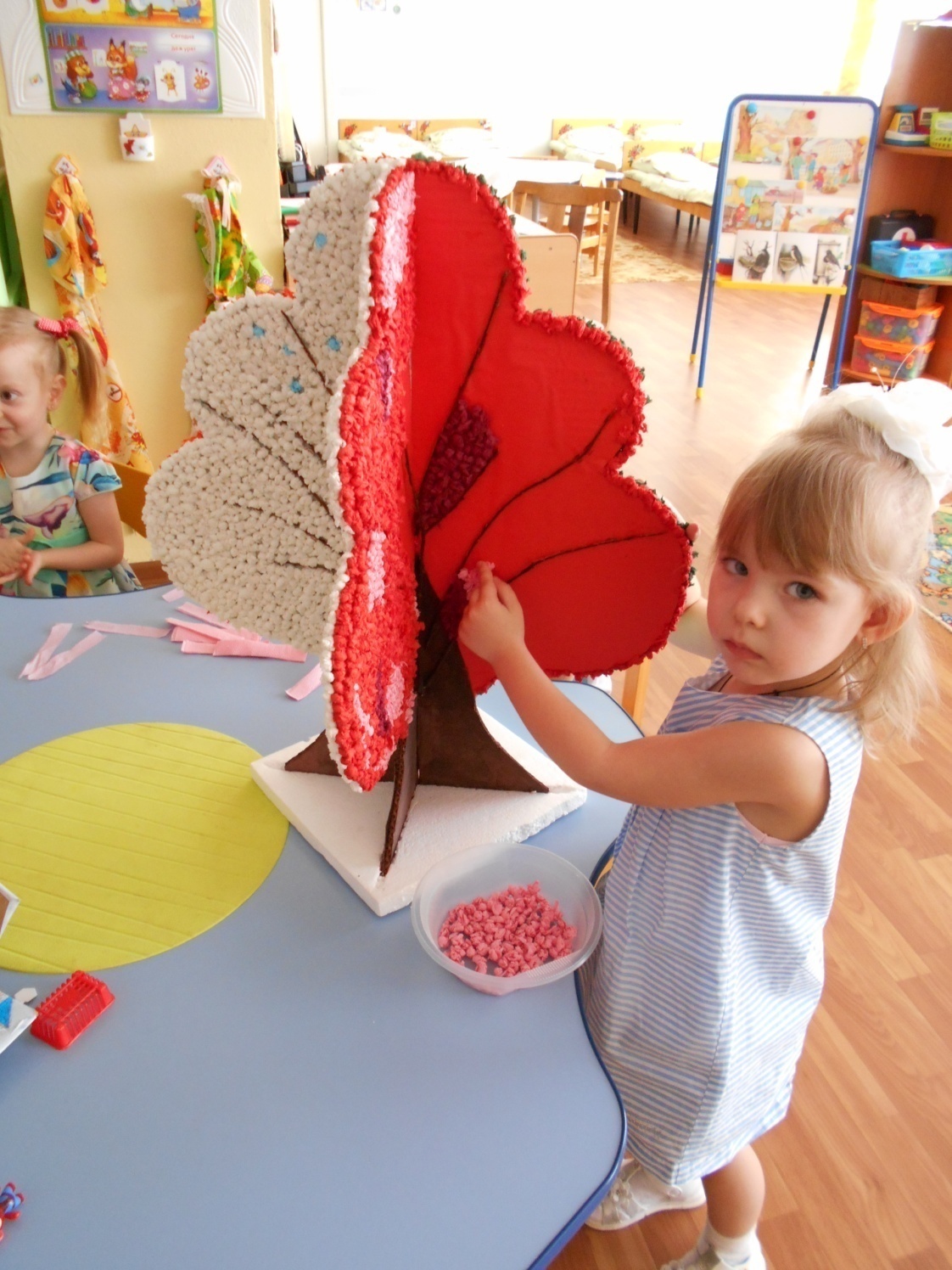 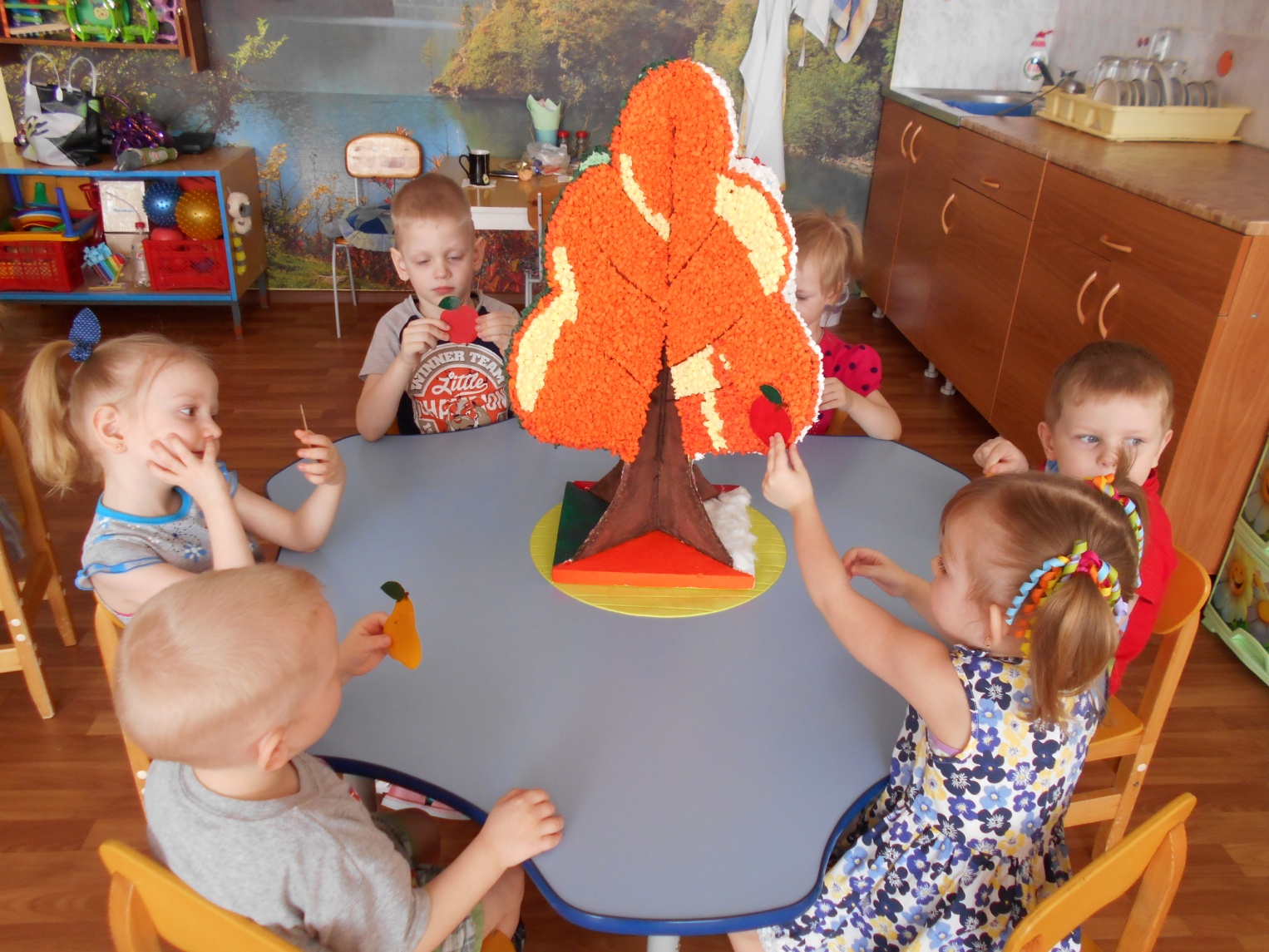 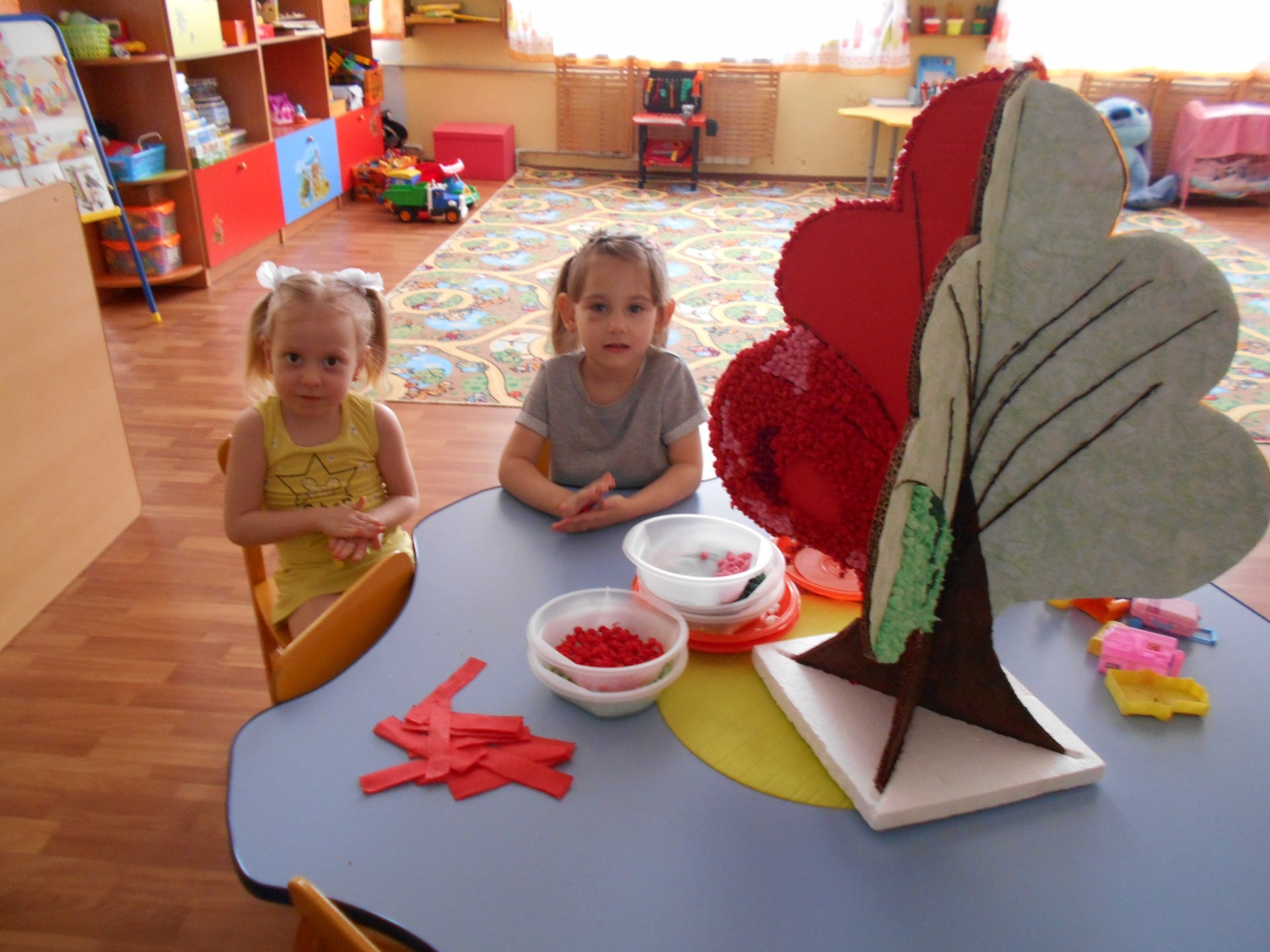 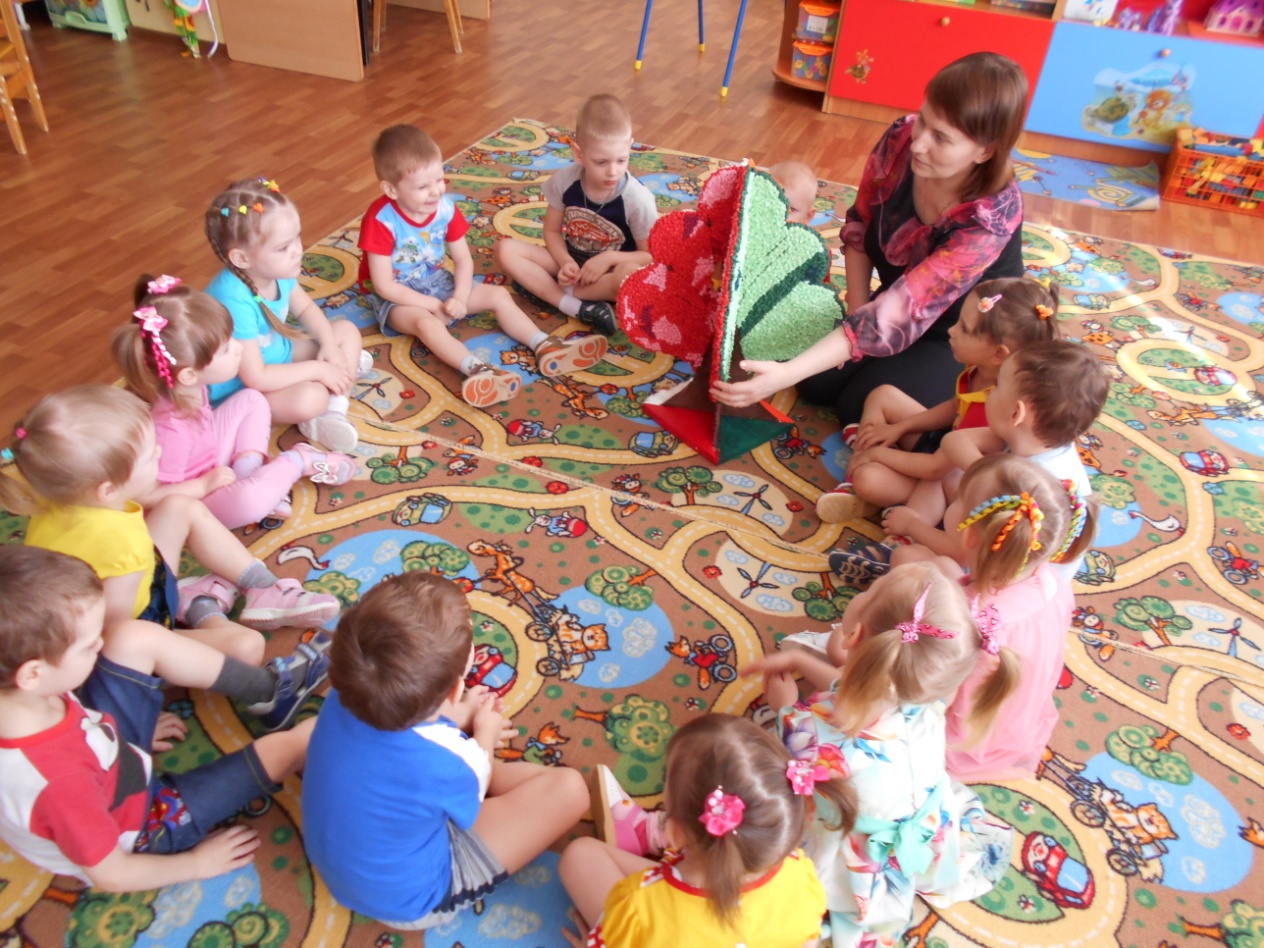 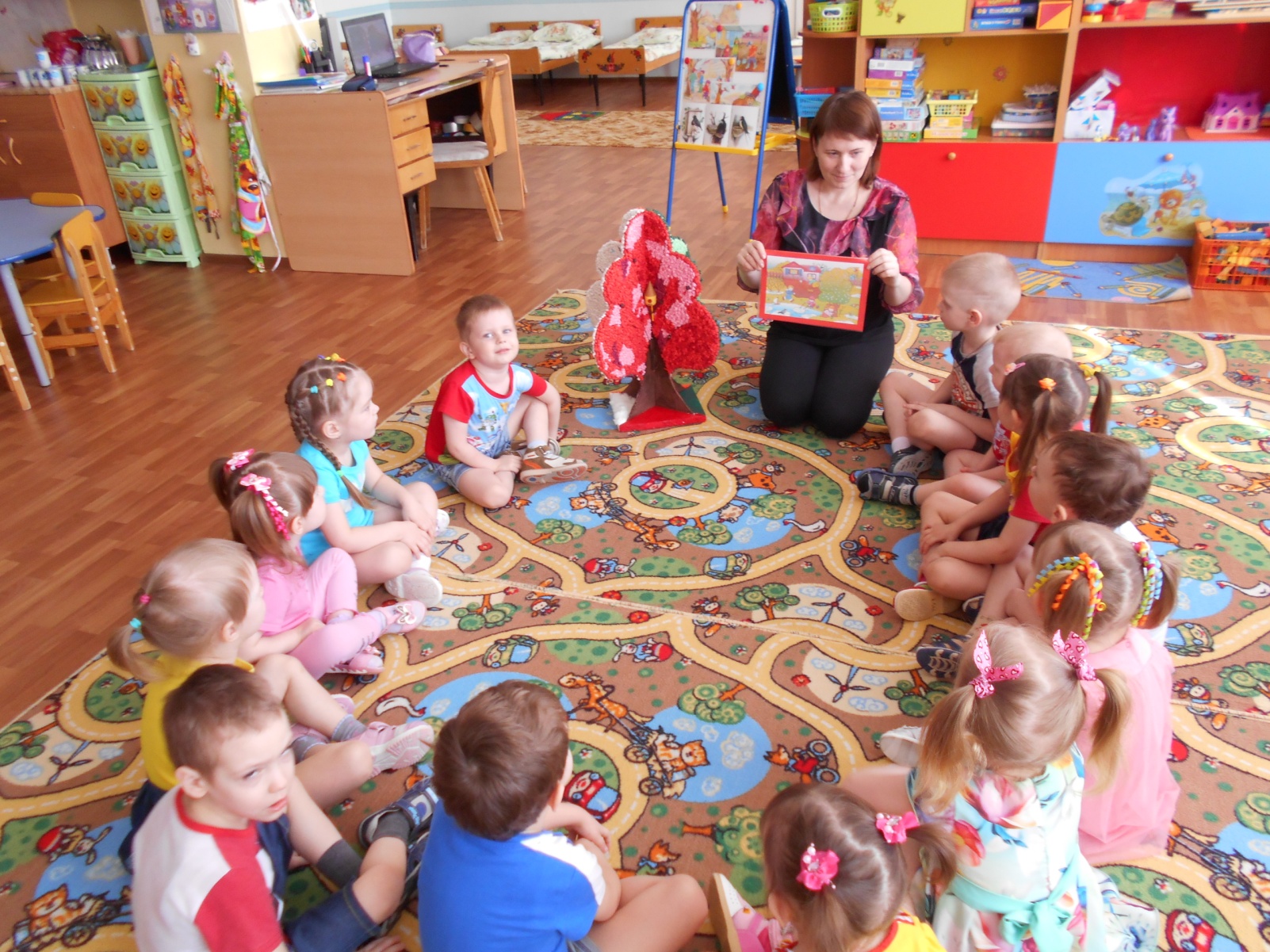 Макет «Дерево. Времена года»методическое пособиепо экологическому воспитанию для детей дошкольного возрастаАвтор-составитель:Сысоева С.А.